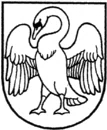 Lietuvos Respublikos biudžetinių įstaigų įstatymo 9 straipsnio 2 dalies 1 punktu, Lietuvos Respublikos valstybės ir savivaldybių įstaigų darbuotojų darbo apmokėjimo ir komisijų narių atlygio už darbą įstatymo 5 straipsnio 1 dalies 1 punktu, 9 straipsnio 1 ir 2 dalimis, 14 straipsniu, BĮ „............įstaigos pavadinimas..........“ darbuotojų darbo apmokėjimo tvarkos aprašu, patvirtintu 20... m.  ...........................d. įsakymu Nr. ............... „Dėl BĮ „...įstaigos pavadinimas.....“ darbuotojų darbo apmokėjimo tvarkos aprašo tvirtinimo“ ir atsižvelgdama(s) į 20... m. .................... d. ....pareigos.......vardas pavardė... veiklos vertinimo išvadą už 20... m., n u s t a t a u  nuo 202.. m. ........ .. d. iki sekančio veiklos vertinimo, pareigos vardas pavardė pareiginės algos kintamąją dalį – xx proc. pareiginės algos pastoviosios dalies. Šis įsakymas gali būti skundžiamas Lietuvos Respublikos darbo kodekso nustatyta tvarka Lietuvos Respublikos valstybinės darbo inspekcijos Kauno darbo ginčų komisijai (L. Sapiegos g. 12, Kaunas).Direktorius	Vardas PavardėParengėVardas PavardėBIUDŽETINĖS ĮSTAIGOS DIREKTORIUS ĮSAKYMASDĖL PAREIGINĖS ALGOS KINTAMOSIOS DALIES NUSTATYMO VARDENEI PAVARDENEI 2021 m.                    d. Nr. 